ПАМЯТКА ДЛЯ СУДЕЙпри заключении договора об оказании услуг судейства при проведении соревнованийПри покупке билетов необходимо выбирать наиболее логичный маршрут:  проезд с наименьшим количеством пересадок и по наиболее короткому маршруту путей автомобильного, железнодорожного и авиасообщения Российской Федерации  – от места жительства/постоянной работы/регистрации к месту проведения мероприятия и обратно. При покупке билетов с помощью банковских карт предпочтительно производить оплату с карточки самого пассажира (спортивного судьи), но допускается оплата билета и другими лицами.Покупать билеты лучше на официальных сайтах авиа- и ж/д компаний, без посредников. Список официальных сайтов наиболее распространенных компаний-перевозчиков в помощь: РЖД – Российские железные дороги: http://www.rzd.ru/ - для покупки билета требуется несложная регистрация (открытие личного кабинета); Аэрофлот Российские авиалинии https://www.aeroflot.ru/ru-ruАвиакомпания Россия: https://www.rossiya-airlines.com/ S7 Авиалинии: https://www.s7.ru/ Уральские авиалинии: https://www.uralairlines.ru/ Авиакомпания ЮТэйр/Utair: https://www.utair.ru/ Авиакомпания Победа: https://www.pobeda.aero/Авиакомпания Северный ветер/Nordwind: https://nordwindairlines.ru/ Авиакомпания Пегас Флай/Pegas Fly: http://pegasfly.com/ Авиакомпания Ямал: http://www.yamal.aero/ Авиакомпания НордСтар/NordStar: https://www.nordstar.ru/ Авиакомпания Якутия http://www.yakutia.aero/ Ред Вингс Авиалинии/Red Wings Airlines: https://flyredwings.com/ Авиакомпания Нордавия/Nordavia: https://www.nordavia.ru/ Саратовские авиалинии: http://www.saratovairlines.ru Железнодорожный транспорт – только в купейном, плацкартном вагоне или в вагоне с местами для сидения; 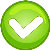 Воздушный транспорт – только тарифы экономического класса.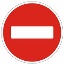  	Внимание: не оплачивается проезд на такси, маршрутном такси и трансферы. Оплачивается только маршрутный транспорт общего пользования (кроме такси) по регулярным рейсовым направлениям. Пожалуйста, будьте внимательны при покупке билетов на автобусы! Как правило, билеты на регулярные рейсовые маршруты продаются в кассах автовокзала. В настоящее время,  существует множество маршрутных такси и частных трансферов, оплата билетов на которые не может быть компенсирована за счет государственных средств без заключения соответствующего договора с перевозчиком. Внимание: не подлежат компенсации расходы на проезд через другие города, если Спортивный судья может добраться к месту проведения соревнования в прямом беспересадочном сообщении. ОДНАКО, если на момент покупки авиа-/ж/д билетов гораздо дешевле лететь/ехать с пересадкой (например, Сочи – Санкт-Петербург – Москва), то при покупке билетов необходимо сделать скриншоты веб сайтов, где это будет видно, и предоставить вместе с остальными отчетными документами. Время ожидания в городе пересадки: стараться придерживаться срока не более 12 часов (например, рейс Мурманск-Москва (ожидание следующего рейса - 5 часов) – Сочи.Внимание: не оплачиваются сборы при покупке авиа, ж/д и др. билетов у сторонних организаций. Например, сбор компании-посредника при покупке билетов через сайт https://biletix.ru/.Аэроэкспрессы до аэропортов: проезд компенсируется при предоставлении к учету - - билета, купленного непосредственно в билетных кассах или автоматах ООО «Аэроэкспресс», который будет являться также фискальным чеком, отвечающим действующему законодательству Российской Федерации, а также позволит пройти через турникетную линию. - именной электронный билет, купленный через сайт www.aeroexpress.ru с предоставлением кассового чека, выданного электронной системой.Класс обслуживания в Аэроэкспрессе: только стандарт.Внимание: не принимаются следующие методы оплаты проезда на Аэроэкспрессах: 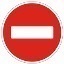 оплата банковской карточкой через систему Pay Pass; 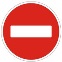 оплата транспортной картой «Тройка».Штраф за обмен билета, провоз багажа сверх нормы не компенсируются.Внимание: при покупке билетов несколькими пассажирами совместно необходимо оформлять и предоставлять раздельные маршрут-квитанции. Внимание: при компенсации судье билета в одну сторону необходимо:Вариант 1: учитывать данный нюанс при покупке билетов и приобретать их в раздельных заказах, чтобы было 2 маршрут-квитанции, где указана стоимость в каждом отдельном направлении. Вариант 2: если авиабилеты были все же были оформлены одной маршрут-квитанцией, то  после совершения перелета необходимо запросить непосредственно у авиакомпании перевозчика справку о стоимости перелета отдельно в каждую сторону. Справки о стоимости перелета от компаний-посредников не принимаются. При проезде общественным автомобильным транспортом: для компенсации расходов необходимо предоставить оригиналы квитанций особых сборов + оригиналы кассовых чеков.При покупке авиабилетов у организаций-посредников, а не напрямую у авиакомпании, необходимо заранее запрашивать маршрут-квитанцию. Просим учесть, что после совершения перелета, маршрут-квитанция более не доступна для пассажира, просим заранее сохранять маршрут-квитанцию – до совершения полета. При обмене билета необходимо сохранить ВСЕ маршрут-квитанции (старые и новые); тем не менее, просим учесть, что штраф за обмен билета не компенсируется.Необходимо заранее сообщать Оргкомитету время прибытия в город проведения соревнования и время отправления из города. При покупке билетов просим учитывать следующую информацию: В соответствии с Приказом Минспорта России от 30.03.2015 №283 при необходимости на подготовительном и заключительном этапах проведения спортивных мероприятий работа главного спортивного судьи, главного спортивного судьи-секретаря оплачивается дополнительно в количестве не более двух дней, заместителя главного спортивного судьи, главного спортивного судьи-секретаря соответственно – не более одного дня. В случае раннего заезда/позднего отъезда транспорт и проживание ГСК оплачивается в соответствующие даты.Внимание: остальным членам судейской коллегии необходимо приобретать проездные билеты в соответствии с индивидуальным графиком работы каждого члена судейской коллегии:- не ранее дня, предшествующего дню начала работы- не позднее дня, следующего за днем окончания работыВ рамках официальных дат проведения мероприятия в соответствии с положением.Компенсация проезда и перечисление заработной платы производятся только на личный банковский счет каждого спортивного судьи.Необходимо заблаговременно информировать Оргкомитет о любых изменениях в датах, времени заезда в гостиницу и отъезда из гостиницы от ранее заявленных дат, времени во избежание штрафных санкций, которые применяет отель при любом сокращении объема услуг.Внимание: копии всех документов должны предоставляться в хорошем качестве. (а) копию паспорта (основная страница + страница с действующей пропиской, а также страница с пропиской, действующей на момент получения судейской категории, если менялся регион проживания);(б) копию страхового свидетельства государственного пенсионного страхования;(в) копию свидетельства о постановке на учет в налоговом органе (ИНН) или скриншот ИНН с сайта www.nalog.ru. (г) цветную копию документа, удостоверяющего квалификацию Спортивного судьи (спортивная судейская книжка, удостоверение спортивного судьи, приказ о присвоении/подтверждении судейской категории спортивному судье) в соответствии с Положением о спортивных судьях, утвержденным приказом Министра спорта Российской Федерации от 30.09.2015 года № 913, Квалификационными требованиями к спортивным судьям по видам спорта, представленным в программе проведения соревнования. Внимание: в случае предоставления протокола или приказа о продлении категории, предоставление приказа о первоначальном присвоении категории обязательно.Также просим обратить внимание на необходимость предоставления приказов о продлении судейской категории вместе с протоколами/решениями аттестационной комиссии. Примеры прилагаются. Внимание: категория «Юный судья» не присваивается судьям, старше 16 лет на момент издания приказа о присвоении категории.(д) данные о банковских реквизитах Спортивного судьи для перечисления денежного перевода;(е) заявление Спортивного судьи о компенсации расходов по оплате стоимости проезда к месту проведения соревнования и обратно на имя директора ФГАУ «Управление спортмероприятий» или иного уполномоченного лица;(ж) оригиналы проездных документов и документов, подтверждающих оплату проезда Спортивным судьей к месту проведения соревнования и обратно:– билет, оформленный на утвержденном в качестве бланка строгой отчетности пассажирском билете или маршрут-квитанция (электронный билет) и посадочные талоны (туда и обратно) к маршрут-квитанции и (или) электронному билету;(з) Заполненный и подписанный договор на оказание услуг судейства – 2 экземпляра;Просим внимательно прочитать условия договора.Если судье не требуется компенсация расходов на транспорт: формы договора и акта остаются; в этом случае заявление на компенсацию заполнять не нужно. (и) Заполненный и подписанный акт об оказании  услуг судейства – 2 экземпляра. Для спортивных судей, НЕ ДОСТИГШИХ СОВЕРШЕННОЛЕТИЯ на момент заключения договора:(к) Оригинал согласия родителя на заключение договора. (л) Копия свидетельства о рождении.(м) Копия паспорта родителя: основная страница и страница с пропиской. Внимание: категория «Юный судья» не присваивается судьям, старше 16 лет на момент издания приказа о присвоении категории. I.  ПРОЕЗД: II.  ПРОЖИВАНИЕ:III.  ДОКУМЕНТЫ: 